Setkání zástupců obcí Regionu Slezská brána se 16. listopadu 2023 uskutečnilo v Nižních Lhotách
(Paskov, 20.11.2023) – Zástupci členských obcí Regionu Slezská brána v listopadu zavítali na své pravidelné zasedání do obce Nižní Lhoty.Toto zasedání navštívila také RNDr. Helena Pešatová, senátorka pro volební obvod Frýdek-Místek, pod který spadá většina obcí našeho regionu. Paní senátorka přítomné informovala o výsledku petice za zachování dětského oddělení Nemocnice Frýdek-Místek, které stále funguje. „Problematická zůstává lékařská pohotovostní služba pro děti, která je aktuálně v provozu 4 dny v týdnu,“ dodala paní senátorka Pešatová. Paní senátorka informovala o nasazení mobilních vah pro nákladní automobily, na které přispěly také obce Regionu Slezská brána.  Za I. pololetí roku 2023 se vážilo 529x, bylo uděleno 111 pokut ve výši 1.743.000 Kč a uloženo 117 kaucí v částce 2.836.999 Kč. Nejčastěji se váží u průmyslových zón v Nošovicích a v Paskově.Na programu jednání byl rovněž společný nákup energií v r. 2024, které některé obce a jejich příspěvkové organizace úspěšně využívají již mnoho let.Zástupci obcí projednali výši nákladů a dofinancování Dne Regionů v Paskově ze září 2023 a stanovili termín Dne Regionů pro rok 2024, a to dne 21.9.2024 v areálu paskovského zámku.V dalším bodě byl projednán rozpočet DSO Regionu Slezská brána na rok 2024, který byl schválen ve výši na straně příjmu 2.189.000 Kč, výdajů 2.789.000 Kč.  „Rozpočtový schodek je krytý rezervou hospodaření z minulých let,“ upřesnil místopředseda RSB Rostislav Kožušník.Schválen byl také Střednědobý výhled rozpočtu DSO RSB na léta 2025–2026Další zasedání proběhne dne 22.02.2024 v Řepištích.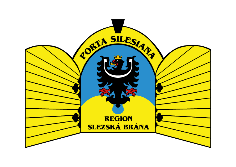 